DATA PROTECTION STATEMENT – Individuals OVER 18 years of age
Name:	__________________________In compliance with the Data Protection Act 2018, The National Learning Network will keep personal information supplied to it only for lawful and specified purposes. 

The National Learning Network will use your personal data for the purposes of processing your application, performing its obligations to you and to the funding authority in relation to providing training and related services and for general administration. Data will not be used or disclosed for any reason not compatible with these purposes.  
Personal data relating to you will be processed in compliance with the Acts and will be stored in a secure, confidential and appropriate manner. The data will be stored only while it is relevant and will not be disclosed to a third party except with your consent or as required by law.
The Centre Manager/Co-Ordinator must make sure that each student/learner receives a copy of this document. 
When the signed document is returned, it must be securely stored in a locked cabinet and produced immediately if required.

Personal Data
The National Learning Network is a Data Controller under the Data Protection Act 2018. The personal data that you supply to us is part of the registration process and is backed up by the Personal Data Processing Agreement.
We rely on you to provide us with accurate information and to inform us of any change in the information provided.  Should you wish to update or access your personal data, you should write to the Data Protection Office and request a Data Subject Access Request Form.
I understand my rights under Data Protection Legislation, as outlined on this form		Applicant’s Signature:	_________________________	Date:	_______________________
Personal DetailsName:	_____________________________		PPSN: __________________________	Address: ____________________________		Date of Birth:	___________________	______________________________________________________________________		Phone/Mobile:			__	Eircode: _______________________	_____		email:___________________________			
Emergency Contact(s)							Name:	_______________________	 Phone_______________         Relationship______________Name:	_______________________	 Phone_______________         Relationship______________
Marital StatusIf you have children or other dependents, please give details:
Current SituationPlease tell us about yourself, living alone with family etc.HealthDate of Brain Injury:		___________________Was there a loss of consciousness?			Yes 		No What was the nature of the brain injury?I consent to my Family Member/Significant Other being involved in my Rehabilitative Programme
Name:							Yes 		No Please give brief details of any other disability or health difficulty you may have:Please describe how this affects you:
Please list any supports you think you may need (wheelchair access, interpreter, adaptive equipment, assistance with evacuation etc.)Please list any medication you are taking and give details of any side effects:Do you self-administer medication?			Yes 		No Do you require support to administer medication?	Yes 		No Do you have any allergies?				Yes 		No Please complete the following, in case of accident or illness
Name of GP:	     	 ____________________________		
Address:   		 ____________________________ 	
	    		 ____________________________		      
	     		 ____________________________		       
Phone No: 		 ____________________________	Please list any other professionals you are involved with:
(Consultant, Occupational Therapist, Social Worker, Community Health Nurse, Key Worker, etc)Name:	      ____________________________	Name:	       _____________________________
Job Title:   ____________________________ 	Job Title:    _____________________________
Address:    ____________________________ 	Address:     _____________________________
	      ____________________________		       _____________________________
	      ____________________________		       _____________________________
Phone No: ____________________________	Phone No: _____________________________
	      ____________________________		      _____________________________Referral Agent: (e.g. family member, GP, Psychologist)Name:	_____________________________		Job Title:	 ________________________Address: ____________________________		Relationship	____________________________________________________________		to Applicant:	_________________________Phone/Mobile: _______________________		email:		_________________________
Social Welfare BenefitsAre you receiving any of the following benefits?
					Are you registered with SOLAS?		Yes 		No 
Do you have a Travel Pass?			Yes 		No Additional InformationSpecialist ReportsIn order to assist us in providing a Service that is able to match your needs, it may be necessary for us to contact various people external to this organisation to request information relevant to your current situation.  We will only do this if it is deemed necessary, appropriate and applicable, in accordance with the Data Protection Act 2018.
I give my consent to Quest ABI Service to communicate with external bodies in support of my application.Yes	    No       Applicant’s Signature:	_________________________	Date:	_______________________
Please return this completed form to:The Manager
QUEST Brain Injury Services
9A Liosbán Business Park
Tuam Road
GalwayMayo/Roscommon Outreach ABI SERVICESSTEP BY STEP APPLICATION PROCESSSingle Married Separated 	Divorced Widowed MedicationSide EffectsIf Yes – give detailsDisability Allowance (DA)          	          Blind Persons Allowance	                         Invalidity Pension (IP)                                      Jobseeker’s Allowance (JA)                               Jobseeker’s Benefit (JB)                                  One Parent Family Benefit                    	Other : Please give details        	         None		What reports are available?  Please provide copies if possibleWhat reports are available?  Please provide copies if possibleWhat reports are available?  Please provide copies if possibleGeneral Medical	Community Care Assessment	Physiotherapy				Neurosurgical		Neuropsychological		Speech Therapy			Neurology		Employment Service		National Rehabilitation Hospital	Psychiatric		Occupational Therapy		Other Residential Service		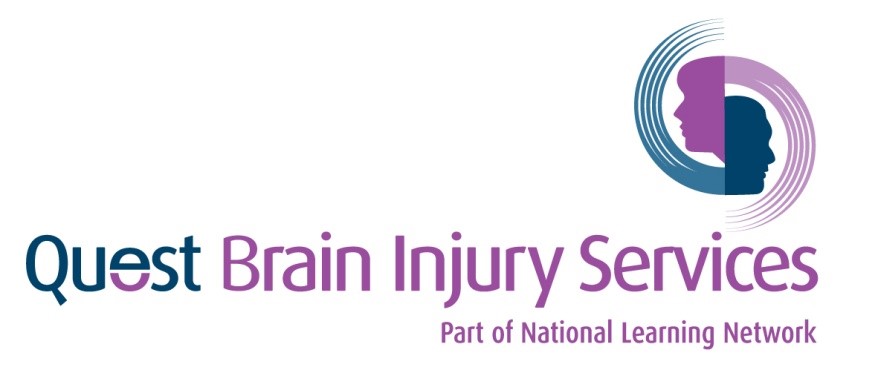 